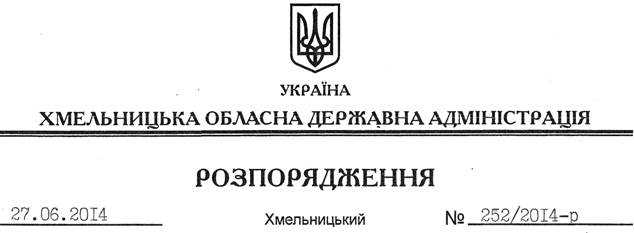 На підставі статті 6 Закону України “Про державні місцеві адміністрації”: Внести такі зміни до розпорядження голови облдержадміністрації від 23.03.1998 № 1271-р “Про продовження випуску серіалу “Книга Пам’яті України”:1. Викласти додаток 1 до нього у новій редакції (додається).2. Пункт 7 розпорядження викласти у такій редакції: “7. Контроль за виконанням цього розпорядження покласти на заступника голови – керівника апарату облдержадміністрації Л.Стебло”. Голова адміністрації									Л.ПрусПро внесення змін до розпорядження голови обласної державної адміністрації від 23.03.1998 № 1271-р